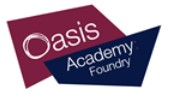 Admission Criteria Dear Parents/Carers,Thank you for registering your child/children at Oasis Academy Foundry.As part of our admission criteria you will need to provide the following original documentation:-Full birth certificate of your child/childrenCouncil Tax Bill (for the current year)Tenancy Agreement (if you are unable to provide a Council Tax Bill)If you require any further information please do not hesitate to contact the Academy Office.Yours sincerelyMrs E JohnsonExecutive PrincipalFoundry Road,Winson Green,Birmingham,B18 4FDTelephone No: 0121 250 8850Welcome to Oasis Academy Foundry. All schools are required by law to keep a record of details for children admitted; we should therefore be grateful if you would complete this form in BLOCK CAPITALS.The Academy, is part of Oasis Community Learning (OCL). OCL collects and processes personal data. Personal data is any information that can lead to the identification of a specific individual.Data we collect relates to various groups of data subjects (i.e. individuals) including parents, carers, students, siblings, our employees, volunteers and others involved in the life of the Academy. Data is collected for a variety of purposes including our legal and educational obligations, as well as statistical reporting. Some personal information we process is required to meet these obligations, whilst other information we process requires the specific consent of the individual and is optional and these circumstances are clearly indicated where relevant. The data is retained and managed in accordance with the OCL Data Protection and associated policies. More information about the processing of data within OCL can be found on the Academy and OCL websites within the Privacy Notice or can be obtained by contacting the Academy directly.Should any of this information change in the future please ensure that you contact the Academy at the earliest date so that your child’s records can be kept up to date.School Admission FormSection 1. Details of the child to be admittedSection 1. Details of the child to be admittedSection 1. Details of the child to be admittedSection 1. Details of the child to be admittedSection 1. Details of the child to be admittedSection 1. Details of the child to be admittedSection 1. Details of the child to be admittedSection 1. Details of the child to be admittedSection 1. Details of the child to be admittedSection 1. Details of the child to be admittedSection 1. Details of the child to be admittedSection 1. Details of the child to be admittedSection 1. Details of the child to be admittedSection 1. Details of the child to be admittedForename (as on Birth Certificate)Forename (as on Birth Certificate)Other Names (as known as)Other Names (as known as)Other Names (as known as)Other Names (as known as)Other Names (as known as)Other Names (as known as)Surname Surname Surname Surname Surname Surname Current Home Address:Postcode:Country of Origin:……………………………………………………………………………………………………………………………………………………………………………………………………………………………………………………………………………………………………………………………………………………………………………………………………………………………………………………………………………………………………………………………………………………………………………………………………………………………………………………………………………………………………………………………………………………………………………………………………………………………………………………………………………………………………………………………………………………………………………………………………………………………………………………………………………………………………………………………………………………………………………………………………………………………………………………………Date of Birth:Date of Birth:Class in which admission is sought:Class in which admission is sought:Class in which admission is sought:Class in which admission is sought:Current Home Address:Postcode:Country of Origin:……………………………………………………………………………………………………………………………………………………………………………………………………………………………………………………………………………………………………………………………………………………………………………………………………………………………………………………………………………………………………………………………………………………………………………………………………………………………………………………………………………………………………………………………………………………………………………………………………………………………………………………………………………………………………………………………………………………………………………………………………………………………………………………………………………………………………………………………………………………………………………………………………………………………………………………………Current Home Address:Postcode:Country of Origin:……………………………………………………………………………………………………………………………………………………………………………………………………………………………………………………………………………………………………………………………………………………………………………………………………………………………………………………………………………………………………………………………………………………………………………………………………………………………………………………………………………………………………………………………………………………………………………………………………………………………………………………………………………………………………………………………………………………………………………………………………………………………………………………………………………………………………………………………………………………………………………………………………………………………………………………………Sex (please tick)Sex (please tick)Sex (please tick)Sex (please tick)Sex (please tick)Sex (please tick)Current Home Address:Postcode:Country of Origin:……………………………………………………………………………………………………………………………………………………………………………………………………………………………………………………………………………………………………………………………………………………………………………………………………………………………………………………………………………………………………………………………………………………………………………………………………………………………………………………………………………………………………………………………………………………………………………………………………………………………………………………………………………………………………………………………………………………………………………………………………………………………………………………………………………………………………………………………………………………………………………………………………………………………………………………………MaleFemaleFemaleName and classes of any brothers/sisters attending the school:…………………………………………........  Class: …………………………………………………  Class: …………………………………………………  Class: …………………………………………........  Class: …………………………………………………  Class: …………………………………………………  Class: …………………………………………........  Class: …………………………………………………  Class: …………………………………………………  Class: …………………………………………........  Class: …………………………………………………  Class: …………………………………………………  Class: …………………………………………........  Class: …………………………………………………  Class: …………………………………………………  Class: …………………………………………........  Class: …………………………………………………  Class: …………………………………………………  Class: …………………………………………........  Class: …………………………………………………  Class: …………………………………………………  Class: …………………………………………........  Class: …………………………………………………  Class: …………………………………………………  Class: …………………………………………........  Class: …………………………………………………  Class: …………………………………………………  Class: …………………………………………........  Class: …………………………………………………  Class: …………………………………………………  Class: …………………………………………........  Class: …………………………………………………  Class: …………………………………………………  Class: …………………………………………........  Class: …………………………………………………  Class: …………………………………………………  Class: …………………………………………........  Class: …………………………………………………  Class: …………………………………………………  Class: Parent’s email address: Section 2. Details of the people who have parental responsibility for the childSection 2. Details of the people who have parental responsibility for the childSection 2. Details of the people who have parental responsibility for the childSection 2. Details of the people who have parental responsibility for the childSection 2. Details of the people who have parental responsibility for the childSection 2. Details of the people who have parental responsibility for the childSection 2. Details of the people who have parental responsibility for the childSection 2. Details of the people who have parental responsibility for the childSection 2. Details of the people who have parental responsibility for the childSection 2. Details of the people who have parental responsibility for the childSection 2. Details of the people who have parental responsibility for the childSection 2. Details of the people who have parental responsibility for the childSection 2. Details of the people who have parental responsibility for the childSection 2. Details of the people who have parental responsibility for the childForename: ………………………………………….Surname: ……………………………………………Relationship to child: ……………………………Address:  ……………………………………………..……………………………………………………………Forename: ………………………………………….Surname: ……………………………………………Relationship to child: ……………………………Address:  ……………………………………………..……………………………………………………………Forename: ………………………………………….Surname: ……………………………………………Relationship to child: ……………………………Address:  ……………………………………………..……………………………………………………………Title:……………..Title:……………..Title:……………..Telephone No:   …………………………………………….Mobile No:  …………………………………………………..Work No:  …………………………………………………….Email:  …………………………………………………………Telephone No:   …………………………………………….Mobile No:  …………………………………………………..Work No:  …………………………………………………….Email:  …………………………………………………………Telephone No:   …………………………………………….Mobile No:  …………………………………………………..Work No:  …………………………………………………….Email:  …………………………………………………………Telephone No:   …………………………………………….Mobile No:  …………………………………………………..Work No:  …………………………………………………….Email:  …………………………………………………………Telephone No:   …………………………………………….Mobile No:  …………………………………………………..Work No:  …………………………………………………….Email:  …………………………………………………………Telephone No:   …………………………………………….Mobile No:  …………………………………………………..Work No:  …………………………………………………….Email:  …………………………………………………………Telephone No:   …………………………………………….Mobile No:  …………………………………………………..Work No:  …………………………………………………….Email:  …………………………………………………………Telephone No:   …………………………………………….Mobile No:  …………………………………………………..Work No:  …………………………………………………….Email:  …………………………………………………………Forename:  ………………………………………Surname: …………………………………………..Relationship to child:  …………………………Address:   ……………………………………………Forename:  ………………………………………Surname: …………………………………………..Relationship to child:  …………………………Address:   ……………………………………………Forename:  ………………………………………Surname: …………………………………………..Relationship to child:  …………………………Address:   ……………………………………………Title:……………Title:……………Title:……………Title:……………Telephone No:  ……………………………………………..Mobile No:   …………………………………………………..Work No:  ……………………………………………………Email:  …………………………………………………………Telephone No:  ……………………………………………..Mobile No:   …………………………………………………..Work No:  ……………………………………………………Email:  …………………………………………………………Telephone No:  ……………………………………………..Mobile No:   …………………………………………………..Work No:  ……………………………………………………Email:  …………………………………………………………Telephone No:  ……………………………………………..Mobile No:   …………………………………………………..Work No:  ……………………………………………………Email:  …………………………………………………………Telephone No:  ……………………………………………..Mobile No:   …………………………………………………..Work No:  ……………………………………………………Email:  …………………………………………………………Telephone No:  ……………………………………………..Mobile No:   …………………………………………………..Work No:  ……………………………………………………Email:  …………………………………………………………Telephone No:  ……………………………………………..Mobile No:   …………………………………………………..Work No:  ……………………………………………………Email:  …………………………………………………………Section 3.  Other Contact Details:Section 3.  Other Contact Details:Section 3.  Other Contact Details:Section 3.  Other Contact Details:Section 3.  Other Contact Details:Section 3.  Other Contact Details:Section 3.  Other Contact Details:Section 3.  Other Contact Details:Section 3.  Other Contact Details:Section 3.  Other Contact Details:Section 3.  Other Contact Details:Section 3.  Other Contact Details:Section 3.  Other Contact Details:Section 3.  Other Contact Details:Emergency Contact 1.Name: …………………………………………………………………………………Postcode:  …………………………Emergency Contact 1.Name: …………………………………………………………………………………Postcode:  …………………………Emergency Contact 1.Name: …………………………………………………………………………………Postcode:  …………………………Emergency Contact 1.Name: …………………………………………………………………………………Postcode:  …………………………Relationship to child:……………..Emergency Contact 2.Name:  ……………………………..……………………………………….Postcode:  ……………………………..Emergency Contact 2.Name:  ……………………………..……………………………………….Postcode:  ……………………………..Emergency Contact 2.Name:  ……………………………..……………………………………….Postcode:  ……………………………..Emergency Contact 2.Name:  ……………………………..……………………………………….Postcode:  ……………………………..Emergency Contact 2.Name:  ……………………………..……………………………………….Postcode:  ……………………………..Emergency Contact 2.Name:  ……………………………..……………………………………….Postcode:  ……………………………..Emergency Contact 2.Name:  ……………………………..……………………………………….Postcode:  ……………………………..Relationship to child:.......................Relationship to child:.......................Doctors Name:  …………………………………..………………………………………………………….Address:  ……………………………………………………………………………………………………....Doctors Name:  …………………………………..………………………………………………………….Address:  ……………………………………………………………………………………………………....Doctors Name:  …………………………………..………………………………………………………….Address:  ……………………………………………………………………………………………………....Doctors Name:  …………………………………..………………………………………………………….Address:  ……………………………………………………………………………………………………....Telephone No:……………………………………Dentists Name:  ……………………….……………………………………………….Address:  ………………………………………………………………………………….Dentists Name:  ……………………….……………………………………………….Address:  ………………………………………………………………………………….Dentists Name:  ……………………….……………………………………………….Address:  ………………………………………………………………………………….Dentists Name:  ……………………….……………………………………………….Address:  ………………………………………………………………………………….Dentists Name:  ……………………….……………………………………………….Address:  ………………………………………………………………………………….Dentists Name:  ……………………….……………………………………………….Address:  ………………………………………………………………………………….Dentists Name:  ……………………….……………………………………………….Address:  ………………………………………………………………………………….Telephone No:…………………………..Telephone No:…………………………..Section 4.  Dinner arrangements:Section 4.  Dinner arrangements:Section 4.  Dinner arrangements:Section 4.  Dinner arrangements:Section 4.  Dinner arrangements:Section 4.  Dinner arrangements:Section 4.  Dinner arrangements:Section 4.  Dinner arrangements:Section 4.  Dinner arrangements:Section 4.  Dinner arrangements:Section 4.  Dinner arrangements:Section 4.  Dinner arrangements:Section 4.  Dinner arrangements:Section 4.  Dinner arrangements:Please tick appropriate box *Free Meals                    Paid Meals                  Packed Lunch                 HomeFor proof of free school meal eligibility and school funding please supply mother’s and father’s National Insurance Number and Date of birth.Name of parent:    …………………………………………………… National Insurance Number:                                D.O.B Name of parent:   ……………………………………………………. National Insurance Number:                                D.O.B*If you receive asylum seeker’s support you will need to produce proof of documents*Dietary Information (e.g. no pork, allergic to peanuts)…………………………………………………………………………………………………………………………………………………………….Please tick appropriate box *Free Meals                    Paid Meals                  Packed Lunch                 HomeFor proof of free school meal eligibility and school funding please supply mother’s and father’s National Insurance Number and Date of birth.Name of parent:    …………………………………………………… National Insurance Number:                                D.O.B Name of parent:   ……………………………………………………. National Insurance Number:                                D.O.B*If you receive asylum seeker’s support you will need to produce proof of documents*Dietary Information (e.g. no pork, allergic to peanuts)…………………………………………………………………………………………………………………………………………………………….Please tick appropriate box *Free Meals                    Paid Meals                  Packed Lunch                 HomeFor proof of free school meal eligibility and school funding please supply mother’s and father’s National Insurance Number and Date of birth.Name of parent:    …………………………………………………… National Insurance Number:                                D.O.B Name of parent:   ……………………………………………………. National Insurance Number:                                D.O.B*If you receive asylum seeker’s support you will need to produce proof of documents*Dietary Information (e.g. no pork, allergic to peanuts)…………………………………………………………………………………………………………………………………………………………….Please tick appropriate box *Free Meals                    Paid Meals                  Packed Lunch                 HomeFor proof of free school meal eligibility and school funding please supply mother’s and father’s National Insurance Number and Date of birth.Name of parent:    …………………………………………………… National Insurance Number:                                D.O.B Name of parent:   ……………………………………………………. National Insurance Number:                                D.O.B*If you receive asylum seeker’s support you will need to produce proof of documents*Dietary Information (e.g. no pork, allergic to peanuts)…………………………………………………………………………………………………………………………………………………………….Please tick appropriate box *Free Meals                    Paid Meals                  Packed Lunch                 HomeFor proof of free school meal eligibility and school funding please supply mother’s and father’s National Insurance Number and Date of birth.Name of parent:    …………………………………………………… National Insurance Number:                                D.O.B Name of parent:   ……………………………………………………. National Insurance Number:                                D.O.B*If you receive asylum seeker’s support you will need to produce proof of documents*Dietary Information (e.g. no pork, allergic to peanuts)…………………………………………………………………………………………………………………………………………………………….Please tick appropriate box *Free Meals                    Paid Meals                  Packed Lunch                 HomeFor proof of free school meal eligibility and school funding please supply mother’s and father’s National Insurance Number and Date of birth.Name of parent:    …………………………………………………… National Insurance Number:                                D.O.B Name of parent:   ……………………………………………………. National Insurance Number:                                D.O.B*If you receive asylum seeker’s support you will need to produce proof of documents*Dietary Information (e.g. no pork, allergic to peanuts)…………………………………………………………………………………………………………………………………………………………….Please tick appropriate box *Free Meals                    Paid Meals                  Packed Lunch                 HomeFor proof of free school meal eligibility and school funding please supply mother’s and father’s National Insurance Number and Date of birth.Name of parent:    …………………………………………………… National Insurance Number:                                D.O.B Name of parent:   ……………………………………………………. National Insurance Number:                                D.O.B*If you receive asylum seeker’s support you will need to produce proof of documents*Dietary Information (e.g. no pork, allergic to peanuts)…………………………………………………………………………………………………………………………………………………………….Please tick appropriate box *Free Meals                    Paid Meals                  Packed Lunch                 HomeFor proof of free school meal eligibility and school funding please supply mother’s and father’s National Insurance Number and Date of birth.Name of parent:    …………………………………………………… National Insurance Number:                                D.O.B Name of parent:   ……………………………………………………. National Insurance Number:                                D.O.B*If you receive asylum seeker’s support you will need to produce proof of documents*Dietary Information (e.g. no pork, allergic to peanuts)…………………………………………………………………………………………………………………………………………………………….Please tick appropriate box *Free Meals                    Paid Meals                  Packed Lunch                 HomeFor proof of free school meal eligibility and school funding please supply mother’s and father’s National Insurance Number and Date of birth.Name of parent:    …………………………………………………… National Insurance Number:                                D.O.B Name of parent:   ……………………………………………………. National Insurance Number:                                D.O.B*If you receive asylum seeker’s support you will need to produce proof of documents*Dietary Information (e.g. no pork, allergic to peanuts)…………………………………………………………………………………………………………………………………………………………….Please tick appropriate box *Free Meals                    Paid Meals                  Packed Lunch                 HomeFor proof of free school meal eligibility and school funding please supply mother’s and father’s National Insurance Number and Date of birth.Name of parent:    …………………………………………………… National Insurance Number:                                D.O.B Name of parent:   ……………………………………………………. National Insurance Number:                                D.O.B*If you receive asylum seeker’s support you will need to produce proof of documents*Dietary Information (e.g. no pork, allergic to peanuts)…………………………………………………………………………………………………………………………………………………………….Please tick appropriate box *Free Meals                    Paid Meals                  Packed Lunch                 HomeFor proof of free school meal eligibility and school funding please supply mother’s and father’s National Insurance Number and Date of birth.Name of parent:    …………………………………………………… National Insurance Number:                                D.O.B Name of parent:   ……………………………………………………. National Insurance Number:                                D.O.B*If you receive asylum seeker’s support you will need to produce proof of documents*Dietary Information (e.g. no pork, allergic to peanuts)…………………………………………………………………………………………………………………………………………………………….Please tick appropriate box *Free Meals                    Paid Meals                  Packed Lunch                 HomeFor proof of free school meal eligibility and school funding please supply mother’s and father’s National Insurance Number and Date of birth.Name of parent:    …………………………………………………… National Insurance Number:                                D.O.B Name of parent:   ……………………………………………………. National Insurance Number:                                D.O.B*If you receive asylum seeker’s support you will need to produce proof of documents*Dietary Information (e.g. no pork, allergic to peanuts)…………………………………………………………………………………………………………………………………………………………….Please tick appropriate box *Free Meals                    Paid Meals                  Packed Lunch                 HomeFor proof of free school meal eligibility and school funding please supply mother’s and father’s National Insurance Number and Date of birth.Name of parent:    …………………………………………………… National Insurance Number:                                D.O.B Name of parent:   ……………………………………………………. National Insurance Number:                                D.O.B*If you receive asylum seeker’s support you will need to produce proof of documents*Dietary Information (e.g. no pork, allergic to peanuts)…………………………………………………………………………………………………………………………………………………………….Please tick appropriate box *Free Meals                    Paid Meals                  Packed Lunch                 HomeFor proof of free school meal eligibility and school funding please supply mother’s and father’s National Insurance Number and Date of birth.Name of parent:    …………………………………………………… National Insurance Number:                                D.O.B Name of parent:   ……………………………………………………. National Insurance Number:                                D.O.B*If you receive asylum seeker’s support you will need to produce proof of documents*Dietary Information (e.g. no pork, allergic to peanuts)…………………………………………………………………………………………………………………………………………………………….Section 5.   Pre-School/Nursery/Primary Education:Section 5.   Pre-School/Nursery/Primary Education:Section 5.   Pre-School/Nursery/Primary Education:Section 5.   Pre-School/Nursery/Primary Education:Section 5.   Pre-School/Nursery/Primary Education:Section 5.   Pre-School/Nursery/Primary Education:Section 5.   Pre-School/Nursery/Primary Education:Section 5.   Pre-School/Nursery/Primary Education:Section 5.   Pre-School/Nursery/Primary Education:Section 5.   Pre-School/Nursery/Primary Education:Section 5.   Pre-School/Nursery/Primary Education:Section 5.   Pre-School/Nursery/Primary Education:Section 5.   Pre-School/Nursery/Primary Education:Section 5.   Pre-School/Nursery/Primary Education:                                                                                                           Yes            NoHas your child attended a pre-school/nursery before attending school? Name and address of pre-school/nursery attended:  ……………………………………………………………………………………………………………………………………………………………………………………………………………………………………………………………………………………Dates attended:   From:                                        To:                                                                                                Yes                           NoHas your child attended a previous primary school? Name and address of previous primary school:     ……………………………………………………………………………………………………………..……………………………………………………………………………………………………………………………………………………………………………………..Dates attended:    From:                              To:                                                                                                                 Yes            NoHas your child attended a pre-school/nursery before attending school? Name and address of pre-school/nursery attended:  ……………………………………………………………………………………………………………………………………………………………………………………………………………………………………………………………………………………Dates attended:   From:                                        To:                                                                                                Yes                           NoHas your child attended a previous primary school? Name and address of previous primary school:     ……………………………………………………………………………………………………………..……………………………………………………………………………………………………………………………………………………………………………………..Dates attended:    From:                              To:                                                                                                                 Yes            NoHas your child attended a pre-school/nursery before attending school? Name and address of pre-school/nursery attended:  ……………………………………………………………………………………………………………………………………………………………………………………………………………………………………………………………………………………Dates attended:   From:                                        To:                                                                                                Yes                           NoHas your child attended a previous primary school? Name and address of previous primary school:     ……………………………………………………………………………………………………………..……………………………………………………………………………………………………………………………………………………………………………………..Dates attended:    From:                              To:                                                                                                                 Yes            NoHas your child attended a pre-school/nursery before attending school? Name and address of pre-school/nursery attended:  ……………………………………………………………………………………………………………………………………………………………………………………………………………………………………………………………………………………Dates attended:   From:                                        To:                                                                                                Yes                           NoHas your child attended a previous primary school? Name and address of previous primary school:     ……………………………………………………………………………………………………………..……………………………………………………………………………………………………………………………………………………………………………………..Dates attended:    From:                              To:                                                                                                                 Yes            NoHas your child attended a pre-school/nursery before attending school? Name and address of pre-school/nursery attended:  ……………………………………………………………………………………………………………………………………………………………………………………………………………………………………………………………………………………Dates attended:   From:                                        To:                                                                                                Yes                           NoHas your child attended a previous primary school? Name and address of previous primary school:     ……………………………………………………………………………………………………………..……………………………………………………………………………………………………………………………………………………………………………………..Dates attended:    From:                              To:                                                                                                                 Yes            NoHas your child attended a pre-school/nursery before attending school? Name and address of pre-school/nursery attended:  ……………………………………………………………………………………………………………………………………………………………………………………………………………………………………………………………………………………Dates attended:   From:                                        To:                                                                                                Yes                           NoHas your child attended a previous primary school? Name and address of previous primary school:     ……………………………………………………………………………………………………………..……………………………………………………………………………………………………………………………………………………………………………………..Dates attended:    From:                              To:                                                                                                                 Yes            NoHas your child attended a pre-school/nursery before attending school? Name and address of pre-school/nursery attended:  ……………………………………………………………………………………………………………………………………………………………………………………………………………………………………………………………………………………Dates attended:   From:                                        To:                                                                                                Yes                           NoHas your child attended a previous primary school? Name and address of previous primary school:     ……………………………………………………………………………………………………………..……………………………………………………………………………………………………………………………………………………………………………………..Dates attended:    From:                              To:                                                                                                                 Yes            NoHas your child attended a pre-school/nursery before attending school? Name and address of pre-school/nursery attended:  ……………………………………………………………………………………………………………………………………………………………………………………………………………………………………………………………………………………Dates attended:   From:                                        To:                                                                                                Yes                           NoHas your child attended a previous primary school? Name and address of previous primary school:     ……………………………………………………………………………………………………………..……………………………………………………………………………………………………………………………………………………………………………………..Dates attended:    From:                              To:                                                                                                                 Yes            NoHas your child attended a pre-school/nursery before attending school? Name and address of pre-school/nursery attended:  ……………………………………………………………………………………………………………………………………………………………………………………………………………………………………………………………………………………Dates attended:   From:                                        To:                                                                                                Yes                           NoHas your child attended a previous primary school? Name and address of previous primary school:     ……………………………………………………………………………………………………………..……………………………………………………………………………………………………………………………………………………………………………………..Dates attended:    From:                              To:                                                                                                                 Yes            NoHas your child attended a pre-school/nursery before attending school? Name and address of pre-school/nursery attended:  ……………………………………………………………………………………………………………………………………………………………………………………………………………………………………………………………………………………Dates attended:   From:                                        To:                                                                                                Yes                           NoHas your child attended a previous primary school? Name and address of previous primary school:     ……………………………………………………………………………………………………………..……………………………………………………………………………………………………………………………………………………………………………………..Dates attended:    From:                              To:                                                                                                                 Yes            NoHas your child attended a pre-school/nursery before attending school? Name and address of pre-school/nursery attended:  ……………………………………………………………………………………………………………………………………………………………………………………………………………………………………………………………………………………Dates attended:   From:                                        To:                                                                                                Yes                           NoHas your child attended a previous primary school? Name and address of previous primary school:     ……………………………………………………………………………………………………………..……………………………………………………………………………………………………………………………………………………………………………………..Dates attended:    From:                              To:                                                                                                                 Yes            NoHas your child attended a pre-school/nursery before attending school? Name and address of pre-school/nursery attended:  ……………………………………………………………………………………………………………………………………………………………………………………………………………………………………………………………………………………Dates attended:   From:                                        To:                                                                                                Yes                           NoHas your child attended a previous primary school? Name and address of previous primary school:     ……………………………………………………………………………………………………………..……………………………………………………………………………………………………………………………………………………………………………………..Dates attended:    From:                              To:                                                                                                                 Yes            NoHas your child attended a pre-school/nursery before attending school? Name and address of pre-school/nursery attended:  ……………………………………………………………………………………………………………………………………………………………………………………………………………………………………………………………………………………Dates attended:   From:                                        To:                                                                                                Yes                           NoHas your child attended a previous primary school? Name and address of previous primary school:     ……………………………………………………………………………………………………………..……………………………………………………………………………………………………………………………………………………………………………………..Dates attended:    From:                              To:                                                                                                                 Yes            NoHas your child attended a pre-school/nursery before attending school? Name and address of pre-school/nursery attended:  ……………………………………………………………………………………………………………………………………………………………………………………………………………………………………………………………………………………Dates attended:   From:                                        To:                                                                                                Yes                           NoHas your child attended a previous primary school? Name and address of previous primary school:     ……………………………………………………………………………………………………………..……………………………………………………………………………………………………………………………………………………………………………………..Dates attended:    From:                              To:      Section 6.  Special Educational Needs:Section 6.  Special Educational Needs:Section 6.  Special Educational Needs:Section 6.  Special Educational Needs:Section 6.  Special Educational Needs:Section 6.  Special Educational Needs:Section 6.  Special Educational Needs:Section 6.  Special Educational Needs:Section 6.  Special Educational Needs:Section 6.  Special Educational Needs:Section 6.  Special Educational Needs:Section 6.  Special Educational Needs:Section 6.  Special Educational Needs:Section 6.  Special Educational Needs:Does your child have any special needs?      Yes                  NoIf yes please describe your child’s needs  ……………………………………………………………………………………………………………………………………………………………………………………………………………………………………………………………….…………………………………………………………………………………………………………………………………………………………….…………………………………………………………………………………………………………………………………………………………….Does your child have any Support Services involvement, such as speech and language therapy, physiotherapy, educational psychologist etc?       Yes                 NoIf yes please give details  …………………………………………………………………………………………………………………Does your child have any special needs?      Yes                  NoIf yes please describe your child’s needs  ……………………………………………………………………………………………………………………………………………………………………………………………………………………………………………………………….…………………………………………………………………………………………………………………………………………………………….…………………………………………………………………………………………………………………………………………………………….Does your child have any Support Services involvement, such as speech and language therapy, physiotherapy, educational psychologist etc?       Yes                 NoIf yes please give details  …………………………………………………………………………………………………………………Does your child have any special needs?      Yes                  NoIf yes please describe your child’s needs  ……………………………………………………………………………………………………………………………………………………………………………………………………………………………………………………………….…………………………………………………………………………………………………………………………………………………………….…………………………………………………………………………………………………………………………………………………………….Does your child have any Support Services involvement, such as speech and language therapy, physiotherapy, educational psychologist etc?       Yes                 NoIf yes please give details  …………………………………………………………………………………………………………………Does your child have any special needs?      Yes                  NoIf yes please describe your child’s needs  ……………………………………………………………………………………………………………………………………………………………………………………………………………………………………………………………….…………………………………………………………………………………………………………………………………………………………….…………………………………………………………………………………………………………………………………………………………….Does your child have any Support Services involvement, such as speech and language therapy, physiotherapy, educational psychologist etc?       Yes                 NoIf yes please give details  …………………………………………………………………………………………………………………Does your child have any special needs?      Yes                  NoIf yes please describe your child’s needs  ……………………………………………………………………………………………………………………………………………………………………………………………………………………………………………………………….…………………………………………………………………………………………………………………………………………………………….…………………………………………………………………………………………………………………………………………………………….Does your child have any Support Services involvement, such as speech and language therapy, physiotherapy, educational psychologist etc?       Yes                 NoIf yes please give details  …………………………………………………………………………………………………………………Does your child have any special needs?      Yes                  NoIf yes please describe your child’s needs  ……………………………………………………………………………………………………………………………………………………………………………………………………………………………………………………………….…………………………………………………………………………………………………………………………………………………………….…………………………………………………………………………………………………………………………………………………………….Does your child have any Support Services involvement, such as speech and language therapy, physiotherapy, educational psychologist etc?       Yes                 NoIf yes please give details  …………………………………………………………………………………………………………………Does your child have any special needs?      Yes                  NoIf yes please describe your child’s needs  ……………………………………………………………………………………………………………………………………………………………………………………………………………………………………………………………….…………………………………………………………………………………………………………………………………………………………….…………………………………………………………………………………………………………………………………………………………….Does your child have any Support Services involvement, such as speech and language therapy, physiotherapy, educational psychologist etc?       Yes                 NoIf yes please give details  …………………………………………………………………………………………………………………Does your child have any special needs?      Yes                  NoIf yes please describe your child’s needs  ……………………………………………………………………………………………………………………………………………………………………………………………………………………………………………………………….…………………………………………………………………………………………………………………………………………………………….…………………………………………………………………………………………………………………………………………………………….Does your child have any Support Services involvement, such as speech and language therapy, physiotherapy, educational psychologist etc?       Yes                 NoIf yes please give details  …………………………………………………………………………………………………………………Does your child have any special needs?      Yes                  NoIf yes please describe your child’s needs  ……………………………………………………………………………………………………………………………………………………………………………………………………………………………………………………………….…………………………………………………………………………………………………………………………………………………………….…………………………………………………………………………………………………………………………………………………………….Does your child have any Support Services involvement, such as speech and language therapy, physiotherapy, educational psychologist etc?       Yes                 NoIf yes please give details  …………………………………………………………………………………………………………………Does your child have any special needs?      Yes                  NoIf yes please describe your child’s needs  ……………………………………………………………………………………………………………………………………………………………………………………………………………………………………………………………….…………………………………………………………………………………………………………………………………………………………….…………………………………………………………………………………………………………………………………………………………….Does your child have any Support Services involvement, such as speech and language therapy, physiotherapy, educational psychologist etc?       Yes                 NoIf yes please give details  …………………………………………………………………………………………………………………Does your child have any special needs?      Yes                  NoIf yes please describe your child’s needs  ……………………………………………………………………………………………………………………………………………………………………………………………………………………………………………………………….…………………………………………………………………………………………………………………………………………………………….…………………………………………………………………………………………………………………………………………………………….Does your child have any Support Services involvement, such as speech and language therapy, physiotherapy, educational psychologist etc?       Yes                 NoIf yes please give details  …………………………………………………………………………………………………………………Does your child have any special needs?      Yes                  NoIf yes please describe your child’s needs  ……………………………………………………………………………………………………………………………………………………………………………………………………………………………………………………………….…………………………………………………………………………………………………………………………………………………………….…………………………………………………………………………………………………………………………………………………………….Does your child have any Support Services involvement, such as speech and language therapy, physiotherapy, educational psychologist etc?       Yes                 NoIf yes please give details  …………………………………………………………………………………………………………………Does your child have any special needs?      Yes                  NoIf yes please describe your child’s needs  ……………………………………………………………………………………………………………………………………………………………………………………………………………………………………………………………….…………………………………………………………………………………………………………………………………………………………….…………………………………………………………………………………………………………………………………………………………….Does your child have any Support Services involvement, such as speech and language therapy, physiotherapy, educational psychologist etc?       Yes                 NoIf yes please give details  …………………………………………………………………………………………………………………Does your child have any special needs?      Yes                  NoIf yes please describe your child’s needs  ……………………………………………………………………………………………………………………………………………………………………………………………………………………………………………………………….…………………………………………………………………………………………………………………………………………………………….…………………………………………………………………………………………………………………………………………………………….Does your child have any Support Services involvement, such as speech and language therapy, physiotherapy, educational psychologist etc?       Yes                 NoIf yes please give details  …………………………………………………………………………………………………………………Section 7.   Newly Arrived Pupils:Section 7.   Newly Arrived Pupils:Section 7.   Newly Arrived Pupils:Section 7.   Newly Arrived Pupils:Section 7.   Newly Arrived Pupils:Section 7.   Newly Arrived Pupils:Section 7.   Newly Arrived Pupils:Section 7.   Newly Arrived Pupils:Section 7.   Newly Arrived Pupils:Section 7.   Newly Arrived Pupils:Section 7.   Newly Arrived Pupils:Section 7.   Newly Arrived Pupils:Section 7.   Newly Arrived Pupils:Section 7.   Newly Arrived Pupils:Have you recently come to this country form abroad?    Yes                No                   Date arrived in England                                      Date arrived in Birmingham (Please tick appropriate box if applicable*)Asylum Seeker Status                     Refugee StatusHas your child had pre-school/nursery education in your country of origin?   Yes                NoIf yes please give dates of attendance:      From:                                    To:       Did your child attend school in your country of origin?   Yes                   NoIf yes please give dates:     From:                                    To: Have you recently come to this country form abroad?    Yes                No                   Date arrived in England                                      Date arrived in Birmingham (Please tick appropriate box if applicable*)Asylum Seeker Status                     Refugee StatusHas your child had pre-school/nursery education in your country of origin?   Yes                NoIf yes please give dates of attendance:      From:                                    To:       Did your child attend school in your country of origin?   Yes                   NoIf yes please give dates:     From:                                    To: Have you recently come to this country form abroad?    Yes                No                   Date arrived in England                                      Date arrived in Birmingham (Please tick appropriate box if applicable*)Asylum Seeker Status                     Refugee StatusHas your child had pre-school/nursery education in your country of origin?   Yes                NoIf yes please give dates of attendance:      From:                                    To:       Did your child attend school in your country of origin?   Yes                   NoIf yes please give dates:     From:                                    To: Have you recently come to this country form abroad?    Yes                No                   Date arrived in England                                      Date arrived in Birmingham (Please tick appropriate box if applicable*)Asylum Seeker Status                     Refugee StatusHas your child had pre-school/nursery education in your country of origin?   Yes                NoIf yes please give dates of attendance:      From:                                    To:       Did your child attend school in your country of origin?   Yes                   NoIf yes please give dates:     From:                                    To: Have you recently come to this country form abroad?    Yes                No                   Date arrived in England                                      Date arrived in Birmingham (Please tick appropriate box if applicable*)Asylum Seeker Status                     Refugee StatusHas your child had pre-school/nursery education in your country of origin?   Yes                NoIf yes please give dates of attendance:      From:                                    To:       Did your child attend school in your country of origin?   Yes                   NoIf yes please give dates:     From:                                    To: Have you recently come to this country form abroad?    Yes                No                   Date arrived in England                                      Date arrived in Birmingham (Please tick appropriate box if applicable*)Asylum Seeker Status                     Refugee StatusHas your child had pre-school/nursery education in your country of origin?   Yes                NoIf yes please give dates of attendance:      From:                                    To:       Did your child attend school in your country of origin?   Yes                   NoIf yes please give dates:     From:                                    To: Have you recently come to this country form abroad?    Yes                No                   Date arrived in England                                      Date arrived in Birmingham (Please tick appropriate box if applicable*)Asylum Seeker Status                     Refugee StatusHas your child had pre-school/nursery education in your country of origin?   Yes                NoIf yes please give dates of attendance:      From:                                    To:       Did your child attend school in your country of origin?   Yes                   NoIf yes please give dates:     From:                                    To: Have you recently come to this country form abroad?    Yes                No                   Date arrived in England                                      Date arrived in Birmingham (Please tick appropriate box if applicable*)Asylum Seeker Status                     Refugee StatusHas your child had pre-school/nursery education in your country of origin?   Yes                NoIf yes please give dates of attendance:      From:                                    To:       Did your child attend school in your country of origin?   Yes                   NoIf yes please give dates:     From:                                    To: Have you recently come to this country form abroad?    Yes                No                   Date arrived in England                                      Date arrived in Birmingham (Please tick appropriate box if applicable*)Asylum Seeker Status                     Refugee StatusHas your child had pre-school/nursery education in your country of origin?   Yes                NoIf yes please give dates of attendance:      From:                                    To:       Did your child attend school in your country of origin?   Yes                   NoIf yes please give dates:     From:                                    To: Have you recently come to this country form abroad?    Yes                No                   Date arrived in England                                      Date arrived in Birmingham (Please tick appropriate box if applicable*)Asylum Seeker Status                     Refugee StatusHas your child had pre-school/nursery education in your country of origin?   Yes                NoIf yes please give dates of attendance:      From:                                    To:       Did your child attend school in your country of origin?   Yes                   NoIf yes please give dates:     From:                                    To: Have you recently come to this country form abroad?    Yes                No                   Date arrived in England                                      Date arrived in Birmingham (Please tick appropriate box if applicable*)Asylum Seeker Status                     Refugee StatusHas your child had pre-school/nursery education in your country of origin?   Yes                NoIf yes please give dates of attendance:      From:                                    To:       Did your child attend school in your country of origin?   Yes                   NoIf yes please give dates:     From:                                    To: Have you recently come to this country form abroad?    Yes                No                   Date arrived in England                                      Date arrived in Birmingham (Please tick appropriate box if applicable*)Asylum Seeker Status                     Refugee StatusHas your child had pre-school/nursery education in your country of origin?   Yes                NoIf yes please give dates of attendance:      From:                                    To:       Did your child attend school in your country of origin?   Yes                   NoIf yes please give dates:     From:                                    To: Have you recently come to this country form abroad?    Yes                No                   Date arrived in England                                      Date arrived in Birmingham (Please tick appropriate box if applicable*)Asylum Seeker Status                     Refugee StatusHas your child had pre-school/nursery education in your country of origin?   Yes                NoIf yes please give dates of attendance:      From:                                    To:       Did your child attend school in your country of origin?   Yes                   NoIf yes please give dates:     From:                                    To: Have you recently come to this country form abroad?    Yes                No                   Date arrived in England                                      Date arrived in Birmingham (Please tick appropriate box if applicable*)Asylum Seeker Status                     Refugee StatusHas your child had pre-school/nursery education in your country of origin?   Yes                NoIf yes please give dates of attendance:      From:                                    To:       Did your child attend school in your country of origin?   Yes                   NoIf yes please give dates:     From:                                    To: Section 8.   Social Care and Health Involvement:Section 8.   Social Care and Health Involvement:Section 8.   Social Care and Health Involvement:Section 8.   Social Care and Health Involvement:Section 8.   Social Care and Health Involvement:Section 8.   Social Care and Health Involvement:Section 8.   Social Care and Health Involvement:Section 8.   Social Care and Health Involvement:Section 8.   Social Care and Health Involvement:Section 8.   Social Care and Health Involvement:Section 8.   Social Care and Health Involvement:Section 8.   Social Care and Health Involvement:Section 8.   Social Care and Health Involvement:Section 8.   Social Care and Health Involvement:Do you or your child have involvement with Social Care and Health (Social Services)? Yes              NoIf yes please give details:Name of Social Worker:                                                  Telephone No:  Do you or your child have a care plan/care order?    Yes            NoIf yes please give details:   ……………………………………………………………………………………………………………………………………………..……………………………………………………………………………………………………………………………………………………………………………………..………………………………………………………………………………………………………………………………………………………………………………………………………………………………………………………………………………………………………………………………………………………………………………………………………………………………………………………………………………………………………………………………………………………………………………………………………………………………………………………………………………………………………………………………………………………………Do you or your child have involvement with Social Care and Health (Social Services)? Yes              NoIf yes please give details:Name of Social Worker:                                                  Telephone No:  Do you or your child have a care plan/care order?    Yes            NoIf yes please give details:   ……………………………………………………………………………………………………………………………………………..……………………………………………………………………………………………………………………………………………………………………………………..………………………………………………………………………………………………………………………………………………………………………………………………………………………………………………………………………………………………………………………………………………………………………………………………………………………………………………………………………………………………………………………………………………………………………………………………………………………………………………………………………………………………………………………………………………………………Do you or your child have involvement with Social Care and Health (Social Services)? Yes              NoIf yes please give details:Name of Social Worker:                                                  Telephone No:  Do you or your child have a care plan/care order?    Yes            NoIf yes please give details:   ……………………………………………………………………………………………………………………………………………..……………………………………………………………………………………………………………………………………………………………………………………..………………………………………………………………………………………………………………………………………………………………………………………………………………………………………………………………………………………………………………………………………………………………………………………………………………………………………………………………………………………………………………………………………………………………………………………………………………………………………………………………………………………………………………………………………………………………Do you or your child have involvement with Social Care and Health (Social Services)? Yes              NoIf yes please give details:Name of Social Worker:                                                  Telephone No:  Do you or your child have a care plan/care order?    Yes            NoIf yes please give details:   ……………………………………………………………………………………………………………………………………………..……………………………………………………………………………………………………………………………………………………………………………………..………………………………………………………………………………………………………………………………………………………………………………………………………………………………………………………………………………………………………………………………………………………………………………………………………………………………………………………………………………………………………………………………………………………………………………………………………………………………………………………………………………………………………………………………………………………………Do you or your child have involvement with Social Care and Health (Social Services)? Yes              NoIf yes please give details:Name of Social Worker:                                                  Telephone No:  Do you or your child have a care plan/care order?    Yes            NoIf yes please give details:   ……………………………………………………………………………………………………………………………………………..……………………………………………………………………………………………………………………………………………………………………………………..………………………………………………………………………………………………………………………………………………………………………………………………………………………………………………………………………………………………………………………………………………………………………………………………………………………………………………………………………………………………………………………………………………………………………………………………………………………………………………………………………………………………………………………………………………………………Do you or your child have involvement with Social Care and Health (Social Services)? Yes              NoIf yes please give details:Name of Social Worker:                                                  Telephone No:  Do you or your child have a care plan/care order?    Yes            NoIf yes please give details:   ……………………………………………………………………………………………………………………………………………..……………………………………………………………………………………………………………………………………………………………………………………..………………………………………………………………………………………………………………………………………………………………………………………………………………………………………………………………………………………………………………………………………………………………………………………………………………………………………………………………………………………………………………………………………………………………………………………………………………………………………………………………………………………………………………………………………………………………Do you or your child have involvement with Social Care and Health (Social Services)? Yes              NoIf yes please give details:Name of Social Worker:                                                  Telephone No:  Do you or your child have a care plan/care order?    Yes            NoIf yes please give details:   ……………………………………………………………………………………………………………………………………………..……………………………………………………………………………………………………………………………………………………………………………………..………………………………………………………………………………………………………………………………………………………………………………………………………………………………………………………………………………………………………………………………………………………………………………………………………………………………………………………………………………………………………………………………………………………………………………………………………………………………………………………………………………………………………………………………………………………………Do you or your child have involvement with Social Care and Health (Social Services)? Yes              NoIf yes please give details:Name of Social Worker:                                                  Telephone No:  Do you or your child have a care plan/care order?    Yes            NoIf yes please give details:   ……………………………………………………………………………………………………………………………………………..……………………………………………………………………………………………………………………………………………………………………………………..………………………………………………………………………………………………………………………………………………………………………………………………………………………………………………………………………………………………………………………………………………………………………………………………………………………………………………………………………………………………………………………………………………………………………………………………………………………………………………………………………………………………………………………………………………………………Do you or your child have involvement with Social Care and Health (Social Services)? Yes              NoIf yes please give details:Name of Social Worker:                                                  Telephone No:  Do you or your child have a care plan/care order?    Yes            NoIf yes please give details:   ……………………………………………………………………………………………………………………………………………..……………………………………………………………………………………………………………………………………………………………………………………..………………………………………………………………………………………………………………………………………………………………………………………………………………………………………………………………………………………………………………………………………………………………………………………………………………………………………………………………………………………………………………………………………………………………………………………………………………………………………………………………………………………………………………………………………………………………Do you or your child have involvement with Social Care and Health (Social Services)? Yes              NoIf yes please give details:Name of Social Worker:                                                  Telephone No:  Do you or your child have a care plan/care order?    Yes            NoIf yes please give details:   ……………………………………………………………………………………………………………………………………………..……………………………………………………………………………………………………………………………………………………………………………………..………………………………………………………………………………………………………………………………………………………………………………………………………………………………………………………………………………………………………………………………………………………………………………………………………………………………………………………………………………………………………………………………………………………………………………………………………………………………………………………………………………………………………………………………………………………………Do you or your child have involvement with Social Care and Health (Social Services)? Yes              NoIf yes please give details:Name of Social Worker:                                                  Telephone No:  Do you or your child have a care plan/care order?    Yes            NoIf yes please give details:   ……………………………………………………………………………………………………………………………………………..……………………………………………………………………………………………………………………………………………………………………………………..………………………………………………………………………………………………………………………………………………………………………………………………………………………………………………………………………………………………………………………………………………………………………………………………………………………………………………………………………………………………………………………………………………………………………………………………………………………………………………………………………………………………………………………………………………………………Do you or your child have involvement with Social Care and Health (Social Services)? Yes              NoIf yes please give details:Name of Social Worker:                                                  Telephone No:  Do you or your child have a care plan/care order?    Yes            NoIf yes please give details:   ……………………………………………………………………………………………………………………………………………..……………………………………………………………………………………………………………………………………………………………………………………..………………………………………………………………………………………………………………………………………………………………………………………………………………………………………………………………………………………………………………………………………………………………………………………………………………………………………………………………………………………………………………………………………………………………………………………………………………………………………………………………………………………………………………………………………………………………Do you or your child have involvement with Social Care and Health (Social Services)? Yes              NoIf yes please give details:Name of Social Worker:                                                  Telephone No:  Do you or your child have a care plan/care order?    Yes            NoIf yes please give details:   ……………………………………………………………………………………………………………………………………………..……………………………………………………………………………………………………………………………………………………………………………………..………………………………………………………………………………………………………………………………………………………………………………………………………………………………………………………………………………………………………………………………………………………………………………………………………………………………………………………………………………………………………………………………………………………………………………………………………………………………………………………………………………………………………………………………………………………………Do you or your child have involvement with Social Care and Health (Social Services)? Yes              NoIf yes please give details:Name of Social Worker:                                                  Telephone No:  Do you or your child have a care plan/care order?    Yes            NoIf yes please give details:   ……………………………………………………………………………………………………………………………………………..……………………………………………………………………………………………………………………………………………………………………………………..………………………………………………………………………………………………………………………………………………………………………………………………………………………………………………………………………………………………………………………………………………………………………………………………………………………………………………………………………………………………………………………………………………………………………………………………………………………………………………………………………………………………………………………………………………………………Section 9.   Authorisation:Section 9.   Authorisation:Section 9.   Authorisation:Section 9.   Authorisation:Section 9.   Authorisation:Section 9.   Authorisation:Section 9.   Authorisation:Section 9.   Authorisation:Section 9.   Authorisation:Section 9.   Authorisation:Section 9.   Authorisation:Section 9.   Authorisation:Section 9.   Authorisation:Section 9.   Authorisation:LOCAL ENVIRONMENT WALKS:During the year teachers take the children for short walks around the local area.  These walks would relate to topic work and involves simple observation and survey skills.The children would always be accompanied by a teacher, and other adults at a ratio of at least one adult to four children.I give permission for my child/children to go on walks around the local area I DO NOT give permission for my child/children to go on walks around the local areaLOCAL ENVIRONMENT WALKS:During the year teachers take the children for short walks around the local area.  These walks would relate to topic work and involves simple observation and survey skills.The children would always be accompanied by a teacher, and other adults at a ratio of at least one adult to four children.I give permission for my child/children to go on walks around the local area I DO NOT give permission for my child/children to go on walks around the local areaLOCAL ENVIRONMENT WALKS:During the year teachers take the children for short walks around the local area.  These walks would relate to topic work and involves simple observation and survey skills.The children would always be accompanied by a teacher, and other adults at a ratio of at least one adult to four children.I give permission for my child/children to go on walks around the local area I DO NOT give permission for my child/children to go on walks around the local areaLOCAL ENVIRONMENT WALKS:During the year teachers take the children for short walks around the local area.  These walks would relate to topic work and involves simple observation and survey skills.The children would always be accompanied by a teacher, and other adults at a ratio of at least one adult to four children.I give permission for my child/children to go on walks around the local area I DO NOT give permission for my child/children to go on walks around the local areaLOCAL ENVIRONMENT WALKS:During the year teachers take the children for short walks around the local area.  These walks would relate to topic work and involves simple observation and survey skills.The children would always be accompanied by a teacher, and other adults at a ratio of at least one adult to four children.I give permission for my child/children to go on walks around the local area I DO NOT give permission for my child/children to go on walks around the local areaLOCAL ENVIRONMENT WALKS:During the year teachers take the children for short walks around the local area.  These walks would relate to topic work and involves simple observation and survey skills.The children would always be accompanied by a teacher, and other adults at a ratio of at least one adult to four children.I give permission for my child/children to go on walks around the local area I DO NOT give permission for my child/children to go on walks around the local areaLOCAL ENVIRONMENT WALKS:During the year teachers take the children for short walks around the local area.  These walks would relate to topic work and involves simple observation and survey skills.The children would always be accompanied by a teacher, and other adults at a ratio of at least one adult to four children.I give permission for my child/children to go on walks around the local area I DO NOT give permission for my child/children to go on walks around the local areaLOCAL ENVIRONMENT WALKS:During the year teachers take the children for short walks around the local area.  These walks would relate to topic work and involves simple observation and survey skills.The children would always be accompanied by a teacher, and other adults at a ratio of at least one adult to four children.I give permission for my child/children to go on walks around the local area I DO NOT give permission for my child/children to go on walks around the local areaLOCAL ENVIRONMENT WALKS:During the year teachers take the children for short walks around the local area.  These walks would relate to topic work and involves simple observation and survey skills.The children would always be accompanied by a teacher, and other adults at a ratio of at least one adult to four children.I give permission for my child/children to go on walks around the local area I DO NOT give permission for my child/children to go on walks around the local areaLOCAL ENVIRONMENT WALKS:During the year teachers take the children for short walks around the local area.  These walks would relate to topic work and involves simple observation and survey skills.The children would always be accompanied by a teacher, and other adults at a ratio of at least one adult to four children.I give permission for my child/children to go on walks around the local area I DO NOT give permission for my child/children to go on walks around the local areaLOCAL ENVIRONMENT WALKS:During the year teachers take the children for short walks around the local area.  These walks would relate to topic work and involves simple observation and survey skills.The children would always be accompanied by a teacher, and other adults at a ratio of at least one adult to four children.I give permission for my child/children to go on walks around the local area I DO NOT give permission for my child/children to go on walks around the local areaLOCAL ENVIRONMENT WALKS:During the year teachers take the children for short walks around the local area.  These walks would relate to topic work and involves simple observation and survey skills.The children would always be accompanied by a teacher, and other adults at a ratio of at least one adult to four children.I give permission for my child/children to go on walks around the local area I DO NOT give permission for my child/children to go on walks around the local areaLOCAL ENVIRONMENT WALKS:During the year teachers take the children for short walks around the local area.  These walks would relate to topic work and involves simple observation and survey skills.The children would always be accompanied by a teacher, and other adults at a ratio of at least one adult to four children.I give permission for my child/children to go on walks around the local area I DO NOT give permission for my child/children to go on walks around the local areaLOCAL ENVIRONMENT WALKS:During the year teachers take the children for short walks around the local area.  These walks would relate to topic work and involves simple observation and survey skills.The children would always be accompanied by a teacher, and other adults at a ratio of at least one adult to four children.I give permission for my child/children to go on walks around the local area I DO NOT give permission for my child/children to go on walks around the local areaPHOTOGRAPHS, VIDEOS AND WEBSITE IMAGESAt Oasis Academy Foundry we are very proud of our children and the activities they take part in.  We are keen to share this news with others in the wider community.  This sometimes involves using photographs and videos of the children to illustrate articles for newsletters, newspapers locally and nationally and website.  On some occasions photographs/video recordings can be for other purposes such as OFSTED inspections, or when an organisation has done voluntary work in the school.  These organisations will want to take photographs or video recordings to be used for evidence for themselves or even to be made into a TV programme.  Also from time to time the school would like to put children’s images on the school website.             I give permission for my child to be photographed or video recordings made for Oasis Academy Foundry.                  I DO NOT give permission for my child to be photographed or video recordings made for Oasis Academy                                            Foundry.             I give permission for my child to be photographed or video recordings made for other agencies to use in              Publications, video evidence or on TV and on the school website.             I DO NOT give permission for my child to be photographed or video recordings made for other agencies              to use in publications, video evidence or on TV and on the school website.             I agree to the home agreement policy and support Oasis Academy Foundry.             I DO NOT agree to the home agreement policy.PHOTOGRAPHS, VIDEOS AND WEBSITE IMAGESAt Oasis Academy Foundry we are very proud of our children and the activities they take part in.  We are keen to share this news with others in the wider community.  This sometimes involves using photographs and videos of the children to illustrate articles for newsletters, newspapers locally and nationally and website.  On some occasions photographs/video recordings can be for other purposes such as OFSTED inspections, or when an organisation has done voluntary work in the school.  These organisations will want to take photographs or video recordings to be used for evidence for themselves or even to be made into a TV programme.  Also from time to time the school would like to put children’s images on the school website.             I give permission for my child to be photographed or video recordings made for Oasis Academy Foundry.                  I DO NOT give permission for my child to be photographed or video recordings made for Oasis Academy                                            Foundry.             I give permission for my child to be photographed or video recordings made for other agencies to use in              Publications, video evidence or on TV and on the school website.             I DO NOT give permission for my child to be photographed or video recordings made for other agencies              to use in publications, video evidence or on TV and on the school website.             I agree to the home agreement policy and support Oasis Academy Foundry.             I DO NOT agree to the home agreement policy.PHOTOGRAPHS, VIDEOS AND WEBSITE IMAGESAt Oasis Academy Foundry we are very proud of our children and the activities they take part in.  We are keen to share this news with others in the wider community.  This sometimes involves using photographs and videos of the children to illustrate articles for newsletters, newspapers locally and nationally and website.  On some occasions photographs/video recordings can be for other purposes such as OFSTED inspections, or when an organisation has done voluntary work in the school.  These organisations will want to take photographs or video recordings to be used for evidence for themselves or even to be made into a TV programme.  Also from time to time the school would like to put children’s images on the school website.             I give permission for my child to be photographed or video recordings made for Oasis Academy Foundry.                  I DO NOT give permission for my child to be photographed or video recordings made for Oasis Academy                                            Foundry.             I give permission for my child to be photographed or video recordings made for other agencies to use in              Publications, video evidence or on TV and on the school website.             I DO NOT give permission for my child to be photographed or video recordings made for other agencies              to use in publications, video evidence or on TV and on the school website.             I agree to the home agreement policy and support Oasis Academy Foundry.             I DO NOT agree to the home agreement policy.PHOTOGRAPHS, VIDEOS AND WEBSITE IMAGESAt Oasis Academy Foundry we are very proud of our children and the activities they take part in.  We are keen to share this news with others in the wider community.  This sometimes involves using photographs and videos of the children to illustrate articles for newsletters, newspapers locally and nationally and website.  On some occasions photographs/video recordings can be for other purposes such as OFSTED inspections, or when an organisation has done voluntary work in the school.  These organisations will want to take photographs or video recordings to be used for evidence for themselves or even to be made into a TV programme.  Also from time to time the school would like to put children’s images on the school website.             I give permission for my child to be photographed or video recordings made for Oasis Academy Foundry.                  I DO NOT give permission for my child to be photographed or video recordings made for Oasis Academy                                            Foundry.             I give permission for my child to be photographed or video recordings made for other agencies to use in              Publications, video evidence or on TV and on the school website.             I DO NOT give permission for my child to be photographed or video recordings made for other agencies              to use in publications, video evidence or on TV and on the school website.             I agree to the home agreement policy and support Oasis Academy Foundry.             I DO NOT agree to the home agreement policy.PHOTOGRAPHS, VIDEOS AND WEBSITE IMAGESAt Oasis Academy Foundry we are very proud of our children and the activities they take part in.  We are keen to share this news with others in the wider community.  This sometimes involves using photographs and videos of the children to illustrate articles for newsletters, newspapers locally and nationally and website.  On some occasions photographs/video recordings can be for other purposes such as OFSTED inspections, or when an organisation has done voluntary work in the school.  These organisations will want to take photographs or video recordings to be used for evidence for themselves or even to be made into a TV programme.  Also from time to time the school would like to put children’s images on the school website.             I give permission for my child to be photographed or video recordings made for Oasis Academy Foundry.                  I DO NOT give permission for my child to be photographed or video recordings made for Oasis Academy                                            Foundry.             I give permission for my child to be photographed or video recordings made for other agencies to use in              Publications, video evidence or on TV and on the school website.             I DO NOT give permission for my child to be photographed or video recordings made for other agencies              to use in publications, video evidence or on TV and on the school website.             I agree to the home agreement policy and support Oasis Academy Foundry.             I DO NOT agree to the home agreement policy.PHOTOGRAPHS, VIDEOS AND WEBSITE IMAGESAt Oasis Academy Foundry we are very proud of our children and the activities they take part in.  We are keen to share this news with others in the wider community.  This sometimes involves using photographs and videos of the children to illustrate articles for newsletters, newspapers locally and nationally and website.  On some occasions photographs/video recordings can be for other purposes such as OFSTED inspections, or when an organisation has done voluntary work in the school.  These organisations will want to take photographs or video recordings to be used for evidence for themselves or even to be made into a TV programme.  Also from time to time the school would like to put children’s images on the school website.             I give permission for my child to be photographed or video recordings made for Oasis Academy Foundry.                  I DO NOT give permission for my child to be photographed or video recordings made for Oasis Academy                                            Foundry.             I give permission for my child to be photographed or video recordings made for other agencies to use in              Publications, video evidence or on TV and on the school website.             I DO NOT give permission for my child to be photographed or video recordings made for other agencies              to use in publications, video evidence or on TV and on the school website.             I agree to the home agreement policy and support Oasis Academy Foundry.             I DO NOT agree to the home agreement policy.PHOTOGRAPHS, VIDEOS AND WEBSITE IMAGESAt Oasis Academy Foundry we are very proud of our children and the activities they take part in.  We are keen to share this news with others in the wider community.  This sometimes involves using photographs and videos of the children to illustrate articles for newsletters, newspapers locally and nationally and website.  On some occasions photographs/video recordings can be for other purposes such as OFSTED inspections, or when an organisation has done voluntary work in the school.  These organisations will want to take photographs or video recordings to be used for evidence for themselves or even to be made into a TV programme.  Also from time to time the school would like to put children’s images on the school website.             I give permission for my child to be photographed or video recordings made for Oasis Academy Foundry.                  I DO NOT give permission for my child to be photographed or video recordings made for Oasis Academy                                            Foundry.             I give permission for my child to be photographed or video recordings made for other agencies to use in              Publications, video evidence or on TV and on the school website.             I DO NOT give permission for my child to be photographed or video recordings made for other agencies              to use in publications, video evidence or on TV and on the school website.             I agree to the home agreement policy and support Oasis Academy Foundry.             I DO NOT agree to the home agreement policy.PHOTOGRAPHS, VIDEOS AND WEBSITE IMAGESAt Oasis Academy Foundry we are very proud of our children and the activities they take part in.  We are keen to share this news with others in the wider community.  This sometimes involves using photographs and videos of the children to illustrate articles for newsletters, newspapers locally and nationally and website.  On some occasions photographs/video recordings can be for other purposes such as OFSTED inspections, or when an organisation has done voluntary work in the school.  These organisations will want to take photographs or video recordings to be used for evidence for themselves or even to be made into a TV programme.  Also from time to time the school would like to put children’s images on the school website.             I give permission for my child to be photographed or video recordings made for Oasis Academy Foundry.                  I DO NOT give permission for my child to be photographed or video recordings made for Oasis Academy                                            Foundry.             I give permission for my child to be photographed or video recordings made for other agencies to use in              Publications, video evidence or on TV and on the school website.             I DO NOT give permission for my child to be photographed or video recordings made for other agencies              to use in publications, video evidence or on TV and on the school website.             I agree to the home agreement policy and support Oasis Academy Foundry.             I DO NOT agree to the home agreement policy.PHOTOGRAPHS, VIDEOS AND WEBSITE IMAGESAt Oasis Academy Foundry we are very proud of our children and the activities they take part in.  We are keen to share this news with others in the wider community.  This sometimes involves using photographs and videos of the children to illustrate articles for newsletters, newspapers locally and nationally and website.  On some occasions photographs/video recordings can be for other purposes such as OFSTED inspections, or when an organisation has done voluntary work in the school.  These organisations will want to take photographs or video recordings to be used for evidence for themselves or even to be made into a TV programme.  Also from time to time the school would like to put children’s images on the school website.             I give permission for my child to be photographed or video recordings made for Oasis Academy Foundry.                  I DO NOT give permission for my child to be photographed or video recordings made for Oasis Academy                                            Foundry.             I give permission for my child to be photographed or video recordings made for other agencies to use in              Publications, video evidence or on TV and on the school website.             I DO NOT give permission for my child to be photographed or video recordings made for other agencies              to use in publications, video evidence or on TV and on the school website.             I agree to the home agreement policy and support Oasis Academy Foundry.             I DO NOT agree to the home agreement policy.PHOTOGRAPHS, VIDEOS AND WEBSITE IMAGESAt Oasis Academy Foundry we are very proud of our children and the activities they take part in.  We are keen to share this news with others in the wider community.  This sometimes involves using photographs and videos of the children to illustrate articles for newsletters, newspapers locally and nationally and website.  On some occasions photographs/video recordings can be for other purposes such as OFSTED inspections, or when an organisation has done voluntary work in the school.  These organisations will want to take photographs or video recordings to be used for evidence for themselves or even to be made into a TV programme.  Also from time to time the school would like to put children’s images on the school website.             I give permission for my child to be photographed or video recordings made for Oasis Academy Foundry.                  I DO NOT give permission for my child to be photographed or video recordings made for Oasis Academy                                            Foundry.             I give permission for my child to be photographed or video recordings made for other agencies to use in              Publications, video evidence or on TV and on the school website.             I DO NOT give permission for my child to be photographed or video recordings made for other agencies              to use in publications, video evidence or on TV and on the school website.             I agree to the home agreement policy and support Oasis Academy Foundry.             I DO NOT agree to the home agreement policy.PHOTOGRAPHS, VIDEOS AND WEBSITE IMAGESAt Oasis Academy Foundry we are very proud of our children and the activities they take part in.  We are keen to share this news with others in the wider community.  This sometimes involves using photographs and videos of the children to illustrate articles for newsletters, newspapers locally and nationally and website.  On some occasions photographs/video recordings can be for other purposes such as OFSTED inspections, or when an organisation has done voluntary work in the school.  These organisations will want to take photographs or video recordings to be used for evidence for themselves or even to be made into a TV programme.  Also from time to time the school would like to put children’s images on the school website.             I give permission for my child to be photographed or video recordings made for Oasis Academy Foundry.                  I DO NOT give permission for my child to be photographed or video recordings made for Oasis Academy                                            Foundry.             I give permission for my child to be photographed or video recordings made for other agencies to use in              Publications, video evidence or on TV and on the school website.             I DO NOT give permission for my child to be photographed or video recordings made for other agencies              to use in publications, video evidence or on TV and on the school website.             I agree to the home agreement policy and support Oasis Academy Foundry.             I DO NOT agree to the home agreement policy.PHOTOGRAPHS, VIDEOS AND WEBSITE IMAGESAt Oasis Academy Foundry we are very proud of our children and the activities they take part in.  We are keen to share this news with others in the wider community.  This sometimes involves using photographs and videos of the children to illustrate articles for newsletters, newspapers locally and nationally and website.  On some occasions photographs/video recordings can be for other purposes such as OFSTED inspections, or when an organisation has done voluntary work in the school.  These organisations will want to take photographs or video recordings to be used for evidence for themselves or even to be made into a TV programme.  Also from time to time the school would like to put children’s images on the school website.             I give permission for my child to be photographed or video recordings made for Oasis Academy Foundry.                  I DO NOT give permission for my child to be photographed or video recordings made for Oasis Academy                                            Foundry.             I give permission for my child to be photographed or video recordings made for other agencies to use in              Publications, video evidence or on TV and on the school website.             I DO NOT give permission for my child to be photographed or video recordings made for other agencies              to use in publications, video evidence or on TV and on the school website.             I agree to the home agreement policy and support Oasis Academy Foundry.             I DO NOT agree to the home agreement policy.PHOTOGRAPHS, VIDEOS AND WEBSITE IMAGESAt Oasis Academy Foundry we are very proud of our children and the activities they take part in.  We are keen to share this news with others in the wider community.  This sometimes involves using photographs and videos of the children to illustrate articles for newsletters, newspapers locally and nationally and website.  On some occasions photographs/video recordings can be for other purposes such as OFSTED inspections, or when an organisation has done voluntary work in the school.  These organisations will want to take photographs or video recordings to be used for evidence for themselves or even to be made into a TV programme.  Also from time to time the school would like to put children’s images on the school website.             I give permission for my child to be photographed or video recordings made for Oasis Academy Foundry.                  I DO NOT give permission for my child to be photographed or video recordings made for Oasis Academy                                            Foundry.             I give permission for my child to be photographed or video recordings made for other agencies to use in              Publications, video evidence or on TV and on the school website.             I DO NOT give permission for my child to be photographed or video recordings made for other agencies              to use in publications, video evidence or on TV and on the school website.             I agree to the home agreement policy and support Oasis Academy Foundry.             I DO NOT agree to the home agreement policy.PHOTOGRAPHS, VIDEOS AND WEBSITE IMAGESAt Oasis Academy Foundry we are very proud of our children and the activities they take part in.  We are keen to share this news with others in the wider community.  This sometimes involves using photographs and videos of the children to illustrate articles for newsletters, newspapers locally and nationally and website.  On some occasions photographs/video recordings can be for other purposes such as OFSTED inspections, or when an organisation has done voluntary work in the school.  These organisations will want to take photographs or video recordings to be used for evidence for themselves or even to be made into a TV programme.  Also from time to time the school would like to put children’s images on the school website.             I give permission for my child to be photographed or video recordings made for Oasis Academy Foundry.                  I DO NOT give permission for my child to be photographed or video recordings made for Oasis Academy                                            Foundry.             I give permission for my child to be photographed or video recordings made for other agencies to use in              Publications, video evidence or on TV and on the school website.             I DO NOT give permission for my child to be photographed or video recordings made for other agencies              to use in publications, video evidence or on TV and on the school website.             I agree to the home agreement policy and support Oasis Academy Foundry.             I DO NOT agree to the home agreement policy.Section 10.  Support Services:Section 10.  Support Services:Section 10.  Support Services:Section 10.  Support Services:Section 10.  Support Services:Section 10.  Support Services:Section 10.  Support Services:Section 10.  Support Services:Section 10.  Support Services:Section 10.  Support Services:Section 10.  Support Services:Section 10.  Support Services:Section 10.  Support Services:Section 10.  Support Services:Oasis Academy Foundry is committed to giving your child every opportunity to explore, learn and achieve.To help us do this, please tick the box below so that we are able to work with you and other support services.  Please let us know if any of these services are already involved with your child.  Oasis Academy Foundry is committed to giving your child every opportunity to explore, learn and achieve.To help us do this, please tick the box below so that we are able to work with you and other support services.  Please let us know if any of these services are already involved with your child.  Oasis Academy Foundry is committed to giving your child every opportunity to explore, learn and achieve.To help us do this, please tick the box below so that we are able to work with you and other support services.  Please let us know if any of these services are already involved with your child.  Oasis Academy Foundry is committed to giving your child every opportunity to explore, learn and achieve.To help us do this, please tick the box below so that we are able to work with you and other support services.  Please let us know if any of these services are already involved with your child.  Oasis Academy Foundry is committed to giving your child every opportunity to explore, learn and achieve.To help us do this, please tick the box below so that we are able to work with you and other support services.  Please let us know if any of these services are already involved with your child.  Oasis Academy Foundry is committed to giving your child every opportunity to explore, learn and achieve.To help us do this, please tick the box below so that we are able to work with you and other support services.  Please let us know if any of these services are already involved with your child.  Oasis Academy Foundry is committed to giving your child every opportunity to explore, learn and achieve.To help us do this, please tick the box below so that we are able to work with you and other support services.  Please let us know if any of these services are already involved with your child.  Oasis Academy Foundry is committed to giving your child every opportunity to explore, learn and achieve.To help us do this, please tick the box below so that we are able to work with you and other support services.  Please let us know if any of these services are already involved with your child.  Oasis Academy Foundry is committed to giving your child every opportunity to explore, learn and achieve.To help us do this, please tick the box below so that we are able to work with you and other support services.  Please let us know if any of these services are already involved with your child.  Oasis Academy Foundry is committed to giving your child every opportunity to explore, learn and achieve.To help us do this, please tick the box below so that we are able to work with you and other support services.  Please let us know if any of these services are already involved with your child.  Oasis Academy Foundry is committed to giving your child every opportunity to explore, learn and achieve.To help us do this, please tick the box below so that we are able to work with you and other support services.  Please let us know if any of these services are already involved with your child.  Oasis Academy Foundry is committed to giving your child every opportunity to explore, learn and achieve.To help us do this, please tick the box below so that we are able to work with you and other support services.  Please let us know if any of these services are already involved with your child.  Oasis Academy Foundry is committed to giving your child every opportunity to explore, learn and achieve.To help us do this, please tick the box below so that we are able to work with you and other support services.  Please let us know if any of these services are already involved with your child.  Oasis Academy Foundry is committed to giving your child every opportunity to explore, learn and achieve.To help us do this, please tick the box below so that we are able to work with you and other support services.  Please let us know if any of these services are already involved with your child.  Section 11.  Ethnicity and Religion MonitoringSection 11.  Ethnicity and Religion MonitoringSection 11.  Ethnicity and Religion MonitoringSection 11.  Ethnicity and Religion MonitoringSection 11.  Ethnicity and Religion MonitoringSection 11.  Ethnicity and Religion MonitoringSection 11.  Ethnicity and Religion MonitoringSection 11.  Ethnicity and Religion MonitoringSection 11.  Ethnicity and Religion MonitoringSection 11.  Ethnicity and Religion MonitoringSection 11.  Ethnicity and Religion MonitoringSection 11.  Ethnicity and Religion MonitoringSection 11.  Ethnicity and Religion MonitoringSection 11.  Ethnicity and Religion MonitoringEthnic OriginEthnicity and Religion Monitoring Continued.Ethnic OriginEthnicity and Religion Monitoring Continued.Ethnic OriginEthnicity and Religion Monitoring Continued.Ethnic OriginEthnicity and Religion Monitoring Continued.Ethnic OriginEthnicity and Religion Monitoring Continued.Ethnic OriginEthnicity and Religion Monitoring Continued.Ethnic OriginEthnicity and Religion Monitoring Continued.Ethnic OriginEthnicity and Religion Monitoring Continued.Ethnic OriginEthnicity and Religion Monitoring Continued.Ethnic OriginEthnicity and Religion Monitoring Continued.Ethnic OriginEthnicity and Religion Monitoring Continued.Ethnic OriginEthnicity and Religion Monitoring Continued.Ethnic OriginEthnicity and Religion Monitoring Continued.Ethnic OriginEthnicity and Religion Monitoring Continued.